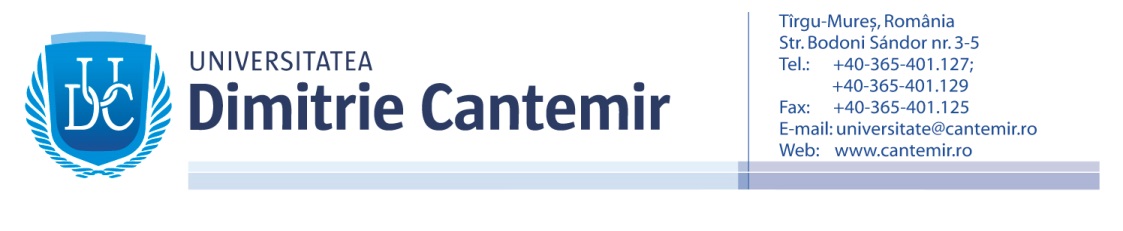 CERERE DE ÎNSCRIERE ÎN VEDEREA SUSŢINERII EXAMENULUI FINAL DE ABSOLVIRE Subsemnatul(a)____________________________________________________, fiul/fiica lui ___________________ şi a lui ________________, domiciliat(ă) în localitatea ______________________, strada _________________________ nr. ___, ap. _____, judeţul _____________________, telefon nr. __________________, având CNP nr. ______________________, identificat(ă) prin BI/CI seria _____ nr. ___________, eliberat de ___________________, la data de _____________, licenţiat(ă) al Universităţii _______________________ din ______________________ Facultatea _______________________________specializarea_______________ _____,
prin prezenta vă solicit înscrierea mea în vederea susţinerii examenului final de absolvire organizat de instituţia dvs. în sesiunea …………….., la Programul de formare psihopedagogică pentru nivelul I de certificare pentru profesia didactică din cadrul Departamentului pentru Pregătirea Personalului Didactic.Prin prezenta declar că am luat la cunoştinţă şi mă oblig să respect regulamentul de organizare al examenului final de absolvire precum şi Ordinul MECTS privind metodologia cadru de organizare a examenelor de finalizare a studiilor.Declar pe propria răspundere că toate datele furnizate şi actele depuse la dosar sunt conforme cu realitatea. Tîrgu Mureş, la data de ......................                  		    Solicitant,Nume, prenume şi semnătura